        Projet 2024 Commission XXX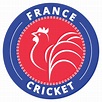                                 Article XXX du règlement intérieur de France Cricket Membres de la commission Président : Secrétaire Autres membres (jusque 12 au total, choisis par le présidents – 1 membre du CD au moins dans chaque commission) Enjeux et cadre institutionnel de la commission Enjeux internationaux (ex UNESCO, orientations ICC ) Indiquer par ex des liens vers des sites , des textes de loi Enjeux nationaux (ex ANS, MIN) Indiquer par ex des liens vers des sites , des textes de loi Enjeux pour France Cricket ( ex projet de développement) Indiquer les textes concernés avec pages -  joindre les extraits en annexeObjectifs 2024Axe de travail 1 ( citer un axe parmi ceux attribués à la commission dans le règlement intérieur)Objectifs pour 2024 Points d’appui Exemple : Bilan de fonctionnement, financier etc de FC 2023 , qui fait déjà quoi, où comment / Collaborateurs internes (membres du BE – salariés de FC – commissions - clubs … )Partenaires (exemples : tel interlocuteur USEP –  ANS via tel interlocuteur de France Cricket etc) Moyens disponibles (financiers, logistiques, humains) Actions envisagées Indicateurs de réussite Exemple : chiffres à atteindre  en terme de licenciées, de clubs, de régions, d’écoles, de formateurs etc Axe de travail 2 (éventuellement)  ( citer un axe parmi ceux attribués à la commission dans le règlement intérieur)Objectifs pour 2024 Points d’appui Exemple : Bilan de fonctionnement, financier etc de FC 2023 , qui fait déjà quoi, où comment / Collaborateurs internes (membres du BE – salariés de FC – commissions - clubs … )Partenaires (exemples : tel interlocuteur USEP –  ANS via tel interlocuteur de France Cricket etc) Moyens disponibles (financiers, logistiques, humains) Actions envisagées Quoi ? Quand ? Où ? Avec qui ? Rôles et apports  de la commissionIndicateurs de réussite Exemple : chiffres à atteindre  en terme de licenciées, de clubs, de régions, d’écoles, de formateurs etc Rapports trimestriels d’activités de la commission envoyés au BE Lister les rapports d’activité mis progressivement en annexe Structure d’un rapport d’activité trimestriel, à envoyer au BE avant les CD : Réunion du (date) à (lieu ou téléconférence) / Décisions : / Le point sur les objectifs de l’année : avancées, difficultés, modifications etc. Bilan 2024 Reprendre les objectifs et les critères de réussite Se fixer des objectifs pour 2025